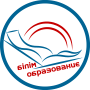 ПАВЛОДАР ҚАЛАСЫ БІЛІМ БЕРУ БӨЛІМІ ӘДІСТЕМЕЛІК КАБИНЕТ                                                               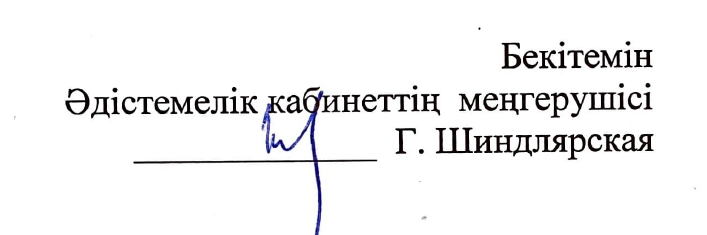    «САБАҚТЫ ТИІМДІ ҰЙЫМДАСТЫРУ ЖОЛДАРЫ» ҚАЛАЛЫҚ  ЖАС МАМАНДАРДЫҢ СЕМИНАР – ПРАКТИКУМЫНЫҢ  БАҒДАРЛАМАСЫпрограмма городского семинара – практикума для молодых специалистов «эффективные способы организации урока в школе»Өткізу күні: 1  қараша 2022 жылӨткізу уақыты: 10:00 -12.30№ 7 ЖОММодератор: Нұрахметова Шолпан Сәменқызы, әдіскер  №УақытыБаяндама тақырыбыБаяндамашының аты-жөні110.00-12.30Ұйымдастыру кезеңі / тіркелу. Қосылу қиындықтарының алдын алуНұрахметова Шолпан Саменовна, әдіскерИбраева Айман Ракымжановна, ПШО Павлодар қ., филиалының тренеріМельникова Юлия Геннадьевна, ПШО Павлодар қ., филиалының тренері210.00-12.30Ice-breaker. Жағымды ахуалды қалыптастыру мақсатында тыңдаушыларды талдауға шақырады : «Мұғалім сөзі сыйлық. Ал, сыйлық көп болмауы керек» Нұрахметова Шолпан Саменовна, әдіскерИбраева Айман Ракымжановна, ПШО Павлодар қ., филиалының тренеріМельникова Юлия Геннадьевна, ПШО Павлодар қ., филиалының тренері310.00-12.30кіріспеТақырып. Мақсат. Күтілетін нәтижелер.Нұрахметова Шолпан Саменовна, әдіскерИбраева Айман Ракымжановна, ПШО Павлодар қ., филиалының тренеріМельникова Юлия Геннадьевна, ПШО Павлодар қ., филиалының тренері410.00-12.30Тыңдаушылардың вебинарға дейінгі білігін анықтау:Шағын топта өз тәжірибеңізбен бөлісіп,  сабақты тиімді ұйымдастырудың 5 жолын көрсетіңіз. Талдауға 15 минут уақыт. Нұрахметова Шолпан Саменовна, әдіскерИбраева Айман Ракымжановна, ПШО Павлодар қ., филиалының тренеріМельникова Юлия Геннадьевна, ПШО Павлодар қ., филиалының тренері510.00-12.30Интерактивті  лекция: VUCA әлеміндегі дағдылар«Кері дизайн» тәсілі«Төңкерілген сынып» тәсілі Сабақты ұйымдастыру бойынша ұсыныстарПән бойынша  сабақты тиімді ұйымдастырудың мысалдарын тыңдаушылар келтіреді.Нұрахметова Шолпан Саменовна, әдіскерИбраева Айман Ракымжановна, ПШО Павлодар қ., филиалының тренеріМельникова Юлия Геннадьевна, ПШО Павлодар қ., филиалының тренері10.00-12.30Рефлексия.  Ертең сабағыңызда нені ескересіз? Неге?Сессиядан қажетті ақпаратты ала алдыңыз ба? Не құнды болды?? Басқа?Нұрахметова Шолпан Саменовна, әдіскерИбраева Айман Ракымжановна, ПШО Павлодар қ., филиалының тренеріМельникова Юлия Геннадьевна, ПШО Павлодар қ., филиалының тренері